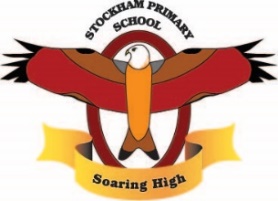 W/C 13.07.2020: Learning Project – Summer and the Seaside!W/C 13.07.2020: Learning Project – Summer and the Seaside!Year One – Stockham School Year One – Stockham School Weekly Writing Tasks using the story What the Ladybird Heard at the Seaside by Julia Donaldson available on you tube as a story read out if you do not have book. Weekly Phonics Tasks Monday- In the story Lanky Len and Hefty Hugh tried to steal something that didn’t belong to them. Can you make a wanted poster for them, detailing their attempted crimes? Remember to describe each of the characters so that they can be found. Monday-  Use the home learning phonics activity book and complete the out of the hat activity on page 3. Then use page 5 to play the base word and suffixes game. Tuesday- ​ The  ladybird came up with a plan to stop the robbers from stealing the Mermaids hair. What was the plan and how did it work? Can you write the plan out in your work book?Tuesday- Use phonics play https://www.phonicsplay.co.uk/member-only/Phase5Menu.htmOn this page go to the area that has the heading 5c and complete the investigating alternative spellings of ai activities. Wednesday- If the ladybird had asked you for help in the story. How would you have tried to stop the robbers from stealing the mermaid’s hair? Can make your own plan?Wednesday- ​  Use the home learning phonics activity book complete the alphabetical activity on page 5 then play Kit and Sam’s board game on page 10.Thursday-.  The mermaid was very thankful to the ladybird for stopping the robbers from taking her hair. Can you write a note from the mermaid to the ladybird, thanking him for his help.Thursday- Use phonics play https://www.phonicsplay.co.uk/member-only/Phase5Menu.htmGo to the section with the heading 5d. Click on the game Crater Creature Countdown.Choose three different sections of words to read. Can you remember any of the words that you read and put them into a sentence?Friday- ​ At the end of the story the robbers realised that their plan hadn’t worked. Where do you think they went next? Do you think that they ever tried to steal again? Can you write this down in your workbook. Friday- ​ Can you make a wordsearch using these tricky words? Use the template saved to help you then get somebody in your house to complete the wordsearch. little    said like do come one there when have so somewere what outWeekly Maths Tasks – TimeWeekly reading tasks Monday- Watch days of the week song: https://www.youtube.com/watch?v=7AvNq2CQnOI Sequence events in chronological order;http://resources.hwb.wales.gov.uk/VTC/what_is_the_time/eng/Introduction/default.htmComplete task one and task two. Monday-  Complete the seashell search comprehension. Tuesday- https://www.youtube.com/watch?v=eECDZp4Oe84 12 months in a year song.Now complete task one and two order the days of the week and the months of the year. To tell o’clock times:https://www.youtube.com/watch?v=tEmg914-9xY What do we know about analogue clocks? Explain that when the long hand is on the 12 it is an o’clock time.  Make different times on http://www.ictgames.com/mobilePage/clock/ and child to say times.Tuesday- ​ Use the story sequence cards to tell the story of The Rainbow Fish. Wednesday- ​ https://www.youtube.com/watch?v=g6tJAy_7AL4 Jack’s o’clock song then play level 1: http://www.ictgames.com/mobilePage/hickoryDickory/ This does have quarter past/to which you can skip past, or include.Tell the time to half past. Standing up do whole, half and quarter turns.  Recap on needing to say right or left for quarter turns.  Agree that today we need to turn clockwise.  Talk through what clockwise means. Make o’clock and half past times on http://www.ictgames.com/mobilePage/clock/ and   read them together. Complete task one and two for today. Wednesday-  Read the book of Starry Eyed Stan together. Use the worksheet called Wednesday task and discuss the book together. Thursday-    http://www.snappymaths.com/other/measuring/time/interactive/orderunitsoftime/orderunitsoftime.htmCan I draw hands to show o’clock and half past timeshttps://www.youtube.com/watch?v=ol6tVdOkmGAComplete task one for today.Thursday-  Complete the starfish reading comprehension remember to choose the right level.Friday- ​ play stop the clock;https://nrich.maths.org/6071/note Compare time.Do 5/10 actions, e.g. star jumps, clap etc.  count the actions of one child.  Which action was faster?  Which was slower.  Repeat.  Which animal is faster, a snail or a tiger?  What does faster mean? Explain that if something is faster then the time is quicker so will be less.Complete task one and two. Friday- Read the story of Starry Eyed Stan again and complete the story map activity (Friday Task) Topic related tasks-The seaside.  Complete the seaside past and present activity sheet.Complete the seaside features activity sheet. Follow the instructions and make a seaside in a jar. Complete the seaside senses poem.Complete the seaside spot the difference. Choose a seaside colour by number to complete, make sure that you challenge yourself!Use the Seaside role play pictures and pretend to have a day at the beach.Make your own ice lollies following the instructions. Follow the instructions and make a paper plate crab. Go for a nice Summer nature walk and then fill in the activity sheet,Create a poster about ways to stay safe in the sun. Use your garden or the area that you live in to go on a scavenger hunt use the list of things to find. Additional learning resources parents may wish to engage with  White Rose Maths ​ online maths lessons. Watch a lesson video and complete the worksheet which can be found on the year one home learning page. Numbots​.​ Your child can access this programme with their school login.  IXL​- Click here for ​Year 1​ ​. There are interactive games to play and guides for parents.​	  Mastery Mathematics Learning Packs​ Learning packs with different activities and lessons. Includes notes on how to do these activities with your children.  	●	Y1 Talk for Writing Home-school Booklets​  ​are an excellent resource to support your child’s speaking and listening, reading and writing skills.  The Learning Projects are based on the ​National Curriculum expectations​ for the year group that your child is in, if your child is finding some of the options too challenging please visit the foundation home page on our school website and try some of the suggested activities on there. 